                                                                                                        ПРОЄКТ № 12 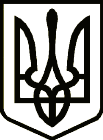 УкраїнаНОВГОРОД – СІВЕРСЬКА МІСЬКА РАДАЧЕРНІГІВСЬКОЇ ОБЛАСТІ(одинадцята сесія VIIІ скликання)РІШЕННЯ    липня 2021 року	№ Про співфінансування  молодіжногопроєкту в 2021 роціЗ метою реалізації молодіжного проєкту «Створення локації для відпочинку й дозвілля молоді в зоні зелених насаджень загального користування шляхом установки об’єктів інфраструктури» в рамках Програми USAID «Децентралізація приносить кращі результати та ефективність» (DOBRE), міська рада ВИРІШИЛА:1. Передбачити в бюджеті Новгород-Сіверської міської територіальної громади кошти на співфінансування молодіжного проєкту «Створення локації для відпочинку й дозвілля молоді в зоні зелених насаджень загального користування шляхом установки об’єктів інфраструктури» в розмірі 65965,00 (шістдесят п’ять тисяч дев’ятсот шістдесят п’ять) гривень.2. Відповідальність за виконання рішення покласти на заступника міського голови Верченка П.В.3. Контроль за виконанням рішення покласти на постійну комісію міської ради з питань планування, бюджету та комунальної власності.Міський голова 	Л. ТкаченкоПроєкт рішення підготував:Начальник відділу економікиміської ради	   І. ПузирейПОГОДЖЕНО:Заступник міського головиз питань діяльності виконавчих органів міської ради	  С. ЙожиковЗаступник міського голови	  П. ВерченкоКеруючий справами виконавчого комітету міської ради	  С. ПоливодаВ.о. начальника юридичного відділуміської ради	  І. ПетренкоНачальник фінансового управління міської ради		           	                                                       В. ПечкоСекретар міської ради	  Ю. ЛакозаНадіслати:- відділ економіки міської ради – 1 прим.;- відділ житлово-комунального господарства міської ради – 1 прим.;- відділ бухгалтерського обліку, планування та звітності міської ради – 1 прим.;- фінансове управління міської ради – 1 прим.